Необходимо разработать мобильное приложение для работы с 1С (Управление Торговлей 10.3, платформа 8.2, обычные формы)Главный экран приложения: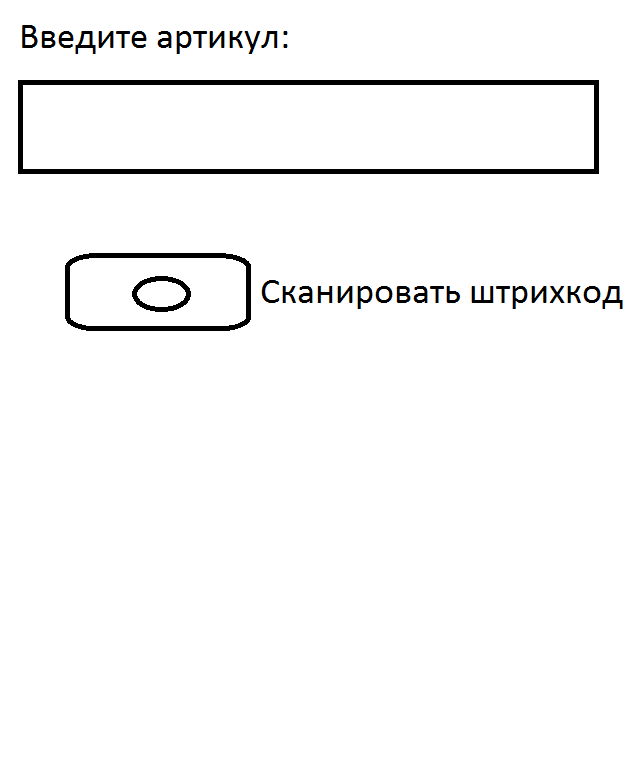 Окно результатов поиска: 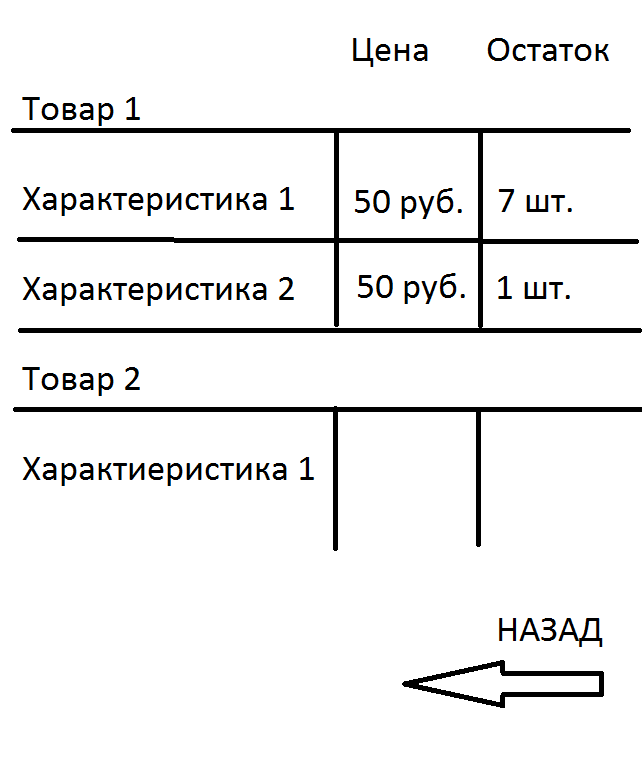 Распознавание штрихкода производится с помощью фронтальной камеры.Если штрихкод не распознался, должна быть возможность ввода вручную.Собственно, запускаться должно как на планшетах, так и на телефонах с ОС Android (2.2 и выше) 